                                          Дидактическая игра «Веселый трактор»Цель: формирование у детей знаний основных цветов (от 1,5 до 2,5 лет), знания остальных цветов (с 2,5 лет до 4); умение подражать звукам животных, узнавать этих животных и правильно называть; видеть размеры живых существ, их пропорции.  Дети, особенно маленькие, очень любят яркие и красочные картинки, веселую музыку, песни. А, если это все соединить вместе, то будет просто замечательно. Посмотрев клип к детской песенки «Синий трактор», я решила изготовить игру по данному принципу.   Для изготовления игры и использовала картинки раскраски «Трактор», «Прицеп»; картинки животных; папку конверт.  Игра получилась интересная, познавательная, выполнена эстетично, можно легко обрабатывать, так как заламинирована пленкой.    1 вариант игры: Воспитатель напевает песенку, показывая трактор с прицепом, кто находится в прицепе пока не видно.По полям, по полямСиний трактор едет к нам.У него в прицепе кто-то песенку поет!А ну, малыш, давай!Попробуй - отгадайКто же, кто же, кто же, кто жеПесенку поет?!Му-му-му-му-му-муМу-му-му-му-му-муМу-му-му-му-му-муМу-му-му-му-му-му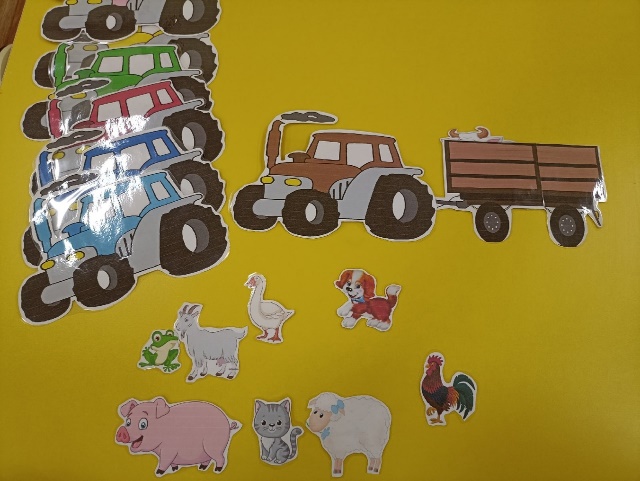 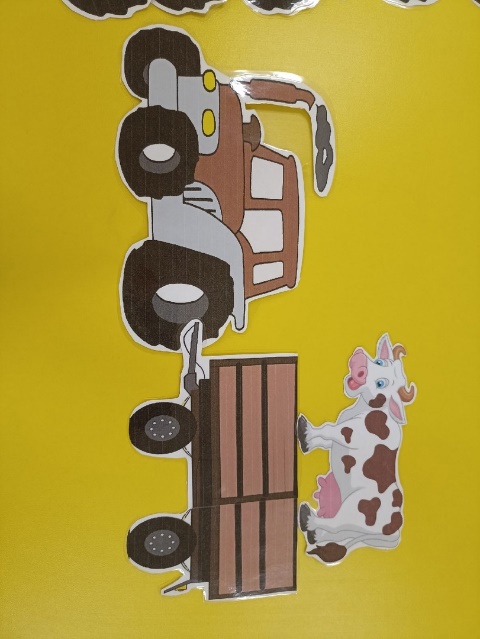 По полям, по полямКрасный трактор едет к нам.У него в прицепе кто-то песенку поет!А ну, малыш, давай!Попробуй - отгадайКто же, кто же, кто же, кто жеПесенку поет?!Бе-бе-бе-бе-бе-беПо полям, по полямЗеленый трактор едет к нам.У него в прицепе кто-то песенку поет!А ну, малыш, давай!Попробуй - отгадайКто же, кто же, кто же, кто жеПесенку поет?!Хрю-хрю-хрю-хрю-хрю-хрюПо полям, по полямОранжевый трактор едет к нам.У него в прицепе кто-то песенку поет!А ну, малыш, давай!Попробуй - отгадайКто же, кто же, кто же, кто жеПесенку поет?!Гав-гав-гав-гав-гав-гавПо полям, по полямЖелтый трактор едет к нам.У него в прицепе кто-то песенку поет!А ну, малыш, давай!Попробуй - отгадайКто же, кто же, кто же, кто жеПесенку поет?!Ме-ме-ме-ме-ме-меПо полям, по полямКоричневый трактор едет к нам.У него в прицепе кто-то песенку поет!А ну, малыш, давай!Попробуй - отгадайКто же, кто же, кто же, кто жеПесенку поет?!Ку-ка-ре-ку-ка-ре-ку   Как только ребята отгадывают, чьи звуки они слышат, воспитатель показывает того, кто находится в прицепе.  2 вариант игры: (для обучения и закрепления основных цветов)  Отобрать четыре трактора (желтый, зеленый, красный, синий). Познакомить детей с этими цветами. Поиграть: попросите показать или взять трактор названного цвета; попросите посадить животное, например, кошку, в синий трактор, и т.п.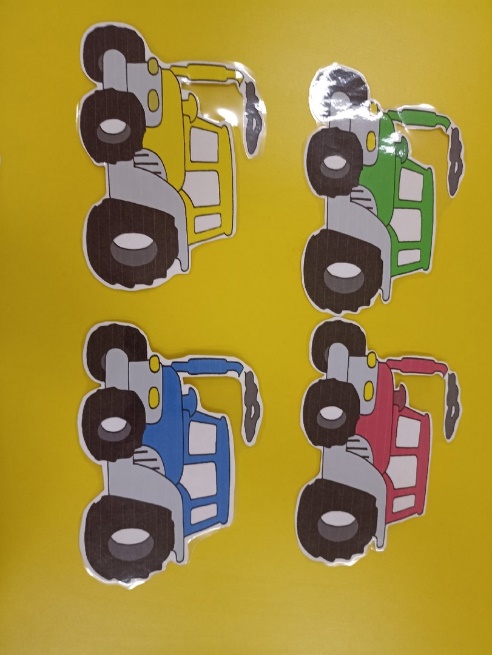 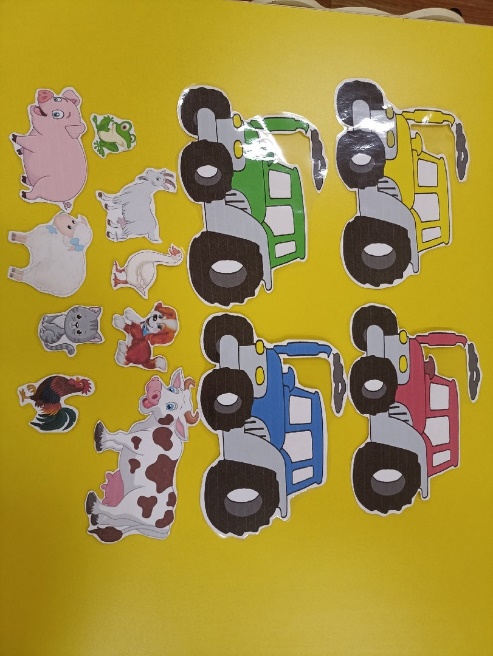   3 вариант игры: Цель: закрепление умения различать количество предметов («один- много»)Возрастная категория: игра предназначена для детей дошкольного возраста от 2-х лет.Задачи: закреплять умение отвечать на вопрос: «сосчитай сколько?»; развивать умение образовывать существительные множественного и единственного числа и сравнивать две различные группы предметов.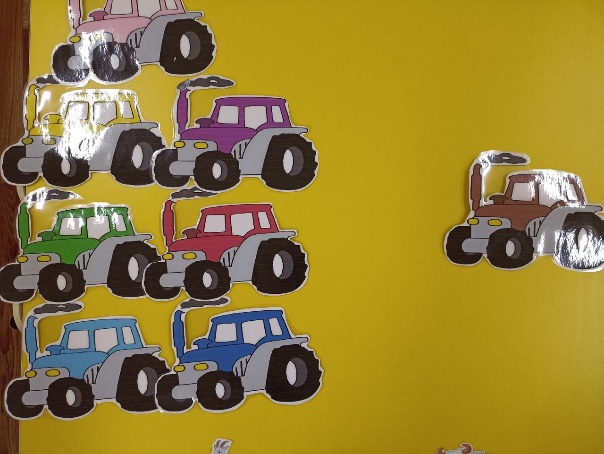   4 вариант игры: «количество и счет»Цель: развитие умения отсчитывать нужное количество животных и помещать их в прицеп.5 вариант игры: «Расставь по порядку»Цель: учить расставлять животных в ряд по возрастанию или убыванию.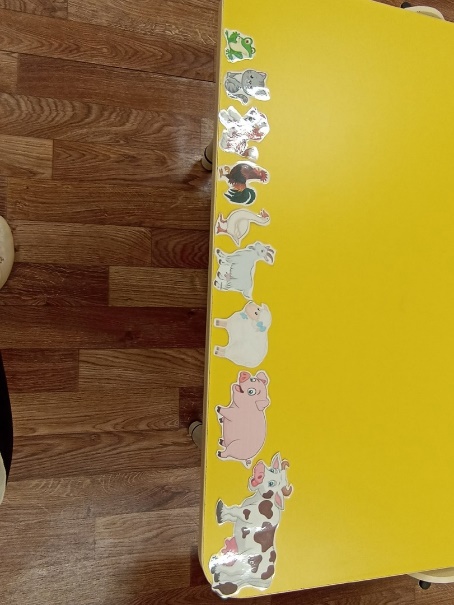 